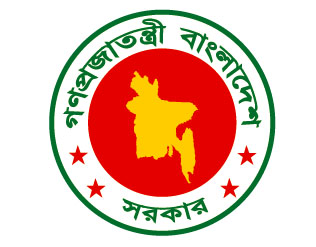 গণপ্রজাতন্ত্রী বাংলাদেশ সরকারজাতীয় শুদ্ধাচার কৌশল কর্ম-পরিকল্পনা ২০১৮-২০১৯বাংলাদেশ ট্যারিফ কমিশন০১ জুলাই ২০১৮ -  ৩০ জুন ২০১৯ জাতীয় শুদ্ধাচার কৌশল কর্ম-পরিকল্পনা প্রণয়ন ও বাস্তবায়ন অগ্রগতি পরিবীক্ষণ কাঠামো, ২০১৮-২০১৯   দপ্তর/সংস্থার নাম: বাংলাদেশ ট্যারিফ কমিশন-১- -২-  -৩- -৪- -৫- ** বাংলাদেশ ট্যারিফ কমিশনের  (১১.৩, ১১.৪ , ১১.৫ এর ক্ষেত্রে) আওতাধীন আঞ্চলিক/মাঠ পর্যায়ের কোনো অফিস নেই।-৬- ১০.১ শুদ্ধাচার কর্ম-পরিকল্পনায় অর্ন্তভুক্ত বিভিন্ন কার্যক্রম বাস্তবায়নের জন্য বরাদ্দকৃত অর্থের আনুমানিক পরিমাণ:-৭- কার্যক্রমের নামকর্মসম্পাদন সূচকসূচকের মানএককবাস্তবায়নের দায়িত্বপ্রাপ্ত ব্যক্তি/পদ২০১৮-২০১৯ অর্থবছরেরলক্ষ্যমাত্রাবাস্তবায়ন অগ্রগতি পরিবীক্ষণ, ২০১৮-২০১৯বাস্তবায়ন অগ্রগতি পরিবীক্ষণ, ২০১৮-২০১৯বাস্তবায়ন অগ্রগতি পরিবীক্ষণ, ২০১৮-২০১৯বাস্তবায়ন অগ্রগতি পরিবীক্ষণ, ২০১৮-২০১৯বাস্তবায়ন অগ্রগতি পরিবীক্ষণ, ২০১৮-২০১৯বাস্তবায়ন অগ্রগতি পরিবীক্ষণ, ২০১৮-২০১৯বাস্তবায়ন অগ্রগতি পরিবীক্ষণ, ২০১৮-২০১৯মন্তব্যকার্যক্রমের নামকর্মসম্পাদন সূচকসূচকের মানএককবাস্তবায়নের দায়িত্বপ্রাপ্ত ব্যক্তি/পদ২০১৮-২০১৯ অর্থবছরেরলক্ষ্যমাত্রালক্ষ্যমাত্রা/অর্জনপ্রথম কোয়ার্টারদ্বিতীয় কোয়ার্টারতৃতীয় কোয়ার্টারচতুর্থকোয়ার্টারমোট অর্জনঅর্জিত মানমন্তব্য১২৩৪৫৬৭৮৯১০১১১২১৩১৪১. প্রাতিষ্ঠানিক ব্যবস্থা (১১)১. প্রাতিষ্ঠানিক ব্যবস্থা (১১)১. প্রাতিষ্ঠানিক ব্যবস্থা (১১)১. প্রাতিষ্ঠানিক ব্যবস্থা (১১)১. প্রাতিষ্ঠানিক ব্যবস্থা (১১)১. প্রাতিষ্ঠানিক ব্যবস্থা (১১)১. প্রাতিষ্ঠানিক ব্যবস্থা (১১)১. প্রাতিষ্ঠানিক ব্যবস্থা (১১)১. প্রাতিষ্ঠানিক ব্যবস্থা (১১)১. প্রাতিষ্ঠানিক ব্যবস্থা (১১)১. প্রাতিষ্ঠানিক ব্যবস্থা (১১)১. প্রাতিষ্ঠানিক ব্যবস্থা (১১)১. প্রাতিষ্ঠানিক ব্যবস্থা (১১)১. প্রাতিষ্ঠানিক ব্যবস্থা (১১)১.১. নৈতিকতা কমিটির সভা  অনুষ্ঠিত সভা৪সংখ্যাশাহ মো: আবুরায়হান আলবেরুনী,ফোকাল পয়েন্ট৪লক্ষ্যমাত্রা১১১১১.১. নৈতিকতা কমিটির সভা  অনুষ্ঠিত সভা৪সংখ্যাশাহ মো: আবুরায়হান আলবেরুনী,ফোকাল পয়েন্ট৪অর্জন1.2. নৈতিকতা কমিটির সভার সিদ্ধান্ত বাস্তবায়ন বাস্তবায়িত সিদ্ধান্ত৪%মো: নজরুল ইসলাম,সচিব১০০লক্ষ্যমাত্রা১০০১০০১০০১০০1.2. নৈতিকতা কমিটির সভার সিদ্ধান্ত বাস্তবায়ন বাস্তবায়িত সিদ্ধান্ত৪%মো: নজরুল ইসলাম,সচিব১০০অর্জন১.৩. স্ব স্ব ওয়েবসাইটে শুদ্ধাচার সেবাবক্স হালনাগাদকরণসেবাবক্স হালনাগাদকৃত১তারিখআকরাম হোসেন,সিস্টেম এনালিস্টত্রৈমাসিকলক্ষ্যমাত্রা১৫/১০  ২০১৮১৫/০১২০১৯১৫/০৪২০১৯২৫/০৬২০১৯১.৩. স্ব স্ব ওয়েবসাইটে শুদ্ধাচার সেবাবক্স হালনাগাদকরণসেবাবক্স হালনাগাদকৃত১তারিখআকরাম হোসেন,সিস্টেম এনালিস্টত্রৈমাসিকঅর্জন১.৪. উত্তম চর্চার (Best Practice) তালিকা প্রণয়ন করে মন্ত্রিপরিষদ বিভাগে প্রেরণউত্তম চর্চার তালিকা প্রেরিত২তারিখমো: নজরুল ইসলাম,সচিব৩০ সেপ্টেম্বর ২০১৮লক্ষ্যমাত্রা৩০/০৯/   ২০১৮---১.৪. উত্তম চর্চার (Best Practice) তালিকা প্রণয়ন করে মন্ত্রিপরিষদ বিভাগে প্রেরণউত্তম চর্চার তালিকা প্রেরিত২তারিখমো: নজরুল ইসলাম,সচিব৩০ সেপ্টেম্বর ২০১৮অর্জন---২. দক্ষতা ও নৈতিকতার উন্নয়ন (৭)২. দক্ষতা ও নৈতিকতার উন্নয়ন (৭)২. দক্ষতা ও নৈতিকতার উন্নয়ন (৭)২. দক্ষতা ও নৈতিকতার উন্নয়ন (৭)২. দক্ষতা ও নৈতিকতার উন্নয়ন (৭)২. দক্ষতা ও নৈতিকতার উন্নয়ন (৭)২. দক্ষতা ও নৈতিকতার উন্নয়ন (৭)২. দক্ষতা ও নৈতিকতার উন্নয়ন (৭)২. দক্ষতা ও নৈতিকতার উন্নয়ন (৭)২. দক্ষতা ও নৈতিকতার উন্নয়ন (৭)২. দক্ষতা ও নৈতিকতার উন্নয়ন (৭)২. দক্ষতা ও নৈতিকতার উন্নয়ন (৭)২. দক্ষতা ও নৈতিকতার উন্নয়ন (৭)২. দক্ষতা ও নৈতিকতার উন্নয়ন (৭)২.১. অংশীজনের (stakeholder) অংশগ্রহণে  সভাঅনুষ্ঠিত সভা২সংখ্যামো: নজরুল ইসলাম,সচিব২লক্ষ্যমাত্রা-১-১২.১. অংশীজনের (stakeholder) অংশগ্রহণে  সভাঅনুষ্ঠিত সভা২সংখ্যামো: নজরুল ইসলাম,সচিব২অর্জন--২.২. কর্মকর্তা-কর্মচারিদের অংশগ্রহণে নিয়মিত উপস্হিতি বিধিমালা ১৯৮২; সরকারি কর্মচারি আচারণ বিধিমালা ১৯৭৯ এবং সচিবালয় নির্দেশমালা ২০১৪, ও অনুরুপ অন্যান্য বিধি/বিধান সম্পর্কে সম্পর্কে প্রশিক্ষণ আয়োজন।  অংশগ্রহণকারী/প্রশিক্ষণার্থী৩সংখ্যামো: নজরুল ইসলাম,সচিব৬০লক্ষ্যমাত্রা-৩০-৩০২.২. কর্মকর্তা-কর্মচারিদের অংশগ্রহণে নিয়মিত উপস্হিতি বিধিমালা ১৯৮২; সরকারি কর্মচারি আচারণ বিধিমালা ১৯৭৯ এবং সচিবালয় নির্দেশমালা ২০১৪, ও অনুরুপ অন্যান্য বিধি/বিধান সম্পর্কে সম্পর্কে প্রশিক্ষণ আয়োজন।  অংশগ্রহণকারী/প্রশিক্ষণার্থী৩সংখ্যামো: নজরুল ইসলাম,সচিব৬০অর্জন- ---২.৩. জাতীয় শুদ্ধাচার কৌশল বিষয়ে কর্মকর্তা-কর্মচারিদের প্রশিক্ষণ প্রদানপ্রশিক্ষণার্থী২সংখ্যামো: নজরুল ইসলাম,সচিব৬০লক্ষ্যমাত্রা-৩০-৩০২.৩. জাতীয় শুদ্ধাচার কৌশল বিষয়ে কর্মকর্তা-কর্মচারিদের প্রশিক্ষণ প্রদানপ্রশিক্ষণার্থী২সংখ্যামো: নজরুল ইসলাম,সচিব৬০অর্জন--কার্যক্রমের নামকর্মসম্পাদন সূচকসূচকের মানএককবাস্তবায়নের দায়িত্বপ্রাপ্ত ব্যক্তি/পদ২০১৮-২০১৯ অর্থবছরেরলক্ষ্যমাত্রাবাস্তবায়ন অগ্রগতি পরিবীক্ষণ, ২০১৮-২০১৯বাস্তবায়ন অগ্রগতি পরিবীক্ষণ, ২০১৮-২০১৯বাস্তবায়ন অগ্রগতি পরিবীক্ষণ, ২০১৮-২০১৯বাস্তবায়ন অগ্রগতি পরিবীক্ষণ, ২০১৮-২০১৯বাস্তবায়ন অগ্রগতি পরিবীক্ষণ, ২০১৮-২০১৯বাস্তবায়ন অগ্রগতি পরিবীক্ষণ, ২০১৮-২০১৯বাস্তবায়ন অগ্রগতি পরিবীক্ষণ, ২০১৮-২০১৯মন্তব্যকার্যক্রমের নামকর্মসম্পাদন সূচকসূচকের মানএককবাস্তবায়নের দায়িত্বপ্রাপ্ত ব্যক্তি/পদ২০১৮-২০১৯ অর্থবছরেরলক্ষ্যমাত্রালক্ষ্যমাত্রা/অর্জনপ্রথম কোয়ার্টারদ্বিতীয় কোয়ার্টারতৃতীয় কোয়ার্টারচতুর্থকোয়ার্টারমোট অর্জনঅর্জিত মান১২৩৪৫৬৭৮৯১০১১১২১৩১৪3. শুদ্ধাচার প্রতিষ্ঠায় সহায়ক আইন/ বিধি/ নীতিমালা/ ম্যানুয়েল ও প্রজ্ঞাপন/ পরিপত্র  এর  বাস্তবায়ন  এবং  প্রযোজ্য ক্ষেত্রে খসড়া প্রণয়ন  (১০)3. শুদ্ধাচার প্রতিষ্ঠায় সহায়ক আইন/ বিধি/ নীতিমালা/ ম্যানুয়েল ও প্রজ্ঞাপন/ পরিপত্র  এর  বাস্তবায়ন  এবং  প্রযোজ্য ক্ষেত্রে খসড়া প্রণয়ন  (১০)3. শুদ্ধাচার প্রতিষ্ঠায় সহায়ক আইন/ বিধি/ নীতিমালা/ ম্যানুয়েল ও প্রজ্ঞাপন/ পরিপত্র  এর  বাস্তবায়ন  এবং  প্রযোজ্য ক্ষেত্রে খসড়া প্রণয়ন  (১০)3. শুদ্ধাচার প্রতিষ্ঠায় সহায়ক আইন/ বিধি/ নীতিমালা/ ম্যানুয়েল ও প্রজ্ঞাপন/ পরিপত্র  এর  বাস্তবায়ন  এবং  প্রযোজ্য ক্ষেত্রে খসড়া প্রণয়ন  (১০)3. শুদ্ধাচার প্রতিষ্ঠায় সহায়ক আইন/ বিধি/ নীতিমালা/ ম্যানুয়েল ও প্রজ্ঞাপন/ পরিপত্র  এর  বাস্তবায়ন  এবং  প্রযোজ্য ক্ষেত্রে খসড়া প্রণয়ন  (১০)3. শুদ্ধাচার প্রতিষ্ঠায় সহায়ক আইন/ বিধি/ নীতিমালা/ ম্যানুয়েল ও প্রজ্ঞাপন/ পরিপত্র  এর  বাস্তবায়ন  এবং  প্রযোজ্য ক্ষেত্রে খসড়া প্রণয়ন  (১০)3. শুদ্ধাচার প্রতিষ্ঠায় সহায়ক আইন/ বিধি/ নীতিমালা/ ম্যানুয়েল ও প্রজ্ঞাপন/ পরিপত্র  এর  বাস্তবায়ন  এবং  প্রযোজ্য ক্ষেত্রে খসড়া প্রণয়ন  (১০)3. শুদ্ধাচার প্রতিষ্ঠায় সহায়ক আইন/ বিধি/ নীতিমালা/ ম্যানুয়েল ও প্রজ্ঞাপন/ পরিপত্র  এর  বাস্তবায়ন  এবং  প্রযোজ্য ক্ষেত্রে খসড়া প্রণয়ন  (১০)3. শুদ্ধাচার প্রতিষ্ঠায় সহায়ক আইন/ বিধি/ নীতিমালা/ ম্যানুয়েল ও প্রজ্ঞাপন/ পরিপত্র  এর  বাস্তবায়ন  এবং  প্রযোজ্য ক্ষেত্রে খসড়া প্রণয়ন  (১০)3. শুদ্ধাচার প্রতিষ্ঠায় সহায়ক আইন/ বিধি/ নীতিমালা/ ম্যানুয়েল ও প্রজ্ঞাপন/ পরিপত্র  এর  বাস্তবায়ন  এবং  প্রযোজ্য ক্ষেত্রে খসড়া প্রণয়ন  (১০)3. শুদ্ধাচার প্রতিষ্ঠায় সহায়ক আইন/ বিধি/ নীতিমালা/ ম্যানুয়েল ও প্রজ্ঞাপন/ পরিপত্র  এর  বাস্তবায়ন  এবং  প্রযোজ্য ক্ষেত্রে খসড়া প্রণয়ন  (১০)3. শুদ্ধাচার প্রতিষ্ঠায় সহায়ক আইন/ বিধি/ নীতিমালা/ ম্যানুয়েল ও প্রজ্ঞাপন/ পরিপত্র  এর  বাস্তবায়ন  এবং  প্রযোজ্য ক্ষেত্রে খসড়া প্রণয়ন  (১০)3. শুদ্ধাচার প্রতিষ্ঠায় সহায়ক আইন/ বিধি/ নীতিমালা/ ম্যানুয়েল ও প্রজ্ঞাপন/ পরিপত্র  এর  বাস্তবায়ন  এবং  প্রযোজ্য ক্ষেত্রে খসড়া প্রণয়ন  (১০)3. শুদ্ধাচার প্রতিষ্ঠায় সহায়ক আইন/ বিধি/ নীতিমালা/ ম্যানুয়েল ও প্রজ্ঞাপন/ পরিপত্র  এর  বাস্তবায়ন  এবং  প্রযোজ্য ক্ষেত্রে খসড়া প্রণয়ন  (১০)৩.১. বাংলাদেশ ট্যারিফ কমিশন আইন সংশোধনমূদ্রণ ও প্রকাশ৫তারিখমো: নজরুল ইসলাম,সচিব৩১/০৫/ ২০১৯লক্ষ্যমাত্রা---৩১/০৫ ২০১৯৩.১. বাংলাদেশ ট্যারিফ কমিশন আইন সংশোধনমূদ্রণ ও প্রকাশ৫তারিখমো: নজরুল ইসলাম,সচিব৩১/০৫/ ২০১৯অর্জন---৩.২. বাংলাদেশ ট্যারিফ কমিশন প্রবিধানের খসড়া প্রণয়ন ও বাণিজ্য মন্ত্রণালয়ে প্রেরণখসড়া প্রণীত ও প্রেরিত৫তারিখমো: নজরুল ইসলাম,সচিব৩১/০৫/ ২০১৯লক্ষ্যমাত্রা---৩১/০৫/ ২০১৯৩.২. বাংলাদেশ ট্যারিফ কমিশন প্রবিধানের খসড়া প্রণয়ন ও বাণিজ্য মন্ত্রণালয়ে প্রেরণখসড়া প্রণীত ও প্রেরিত৫তারিখমো: নজরুল ইসলাম,সচিব৩১/০৫/ ২০১৯অর্জন---৪. তথ্য অধিকার সম্পর্কিত কার্যক্রম  (১৪)                                                                                       ৪. তথ্য অধিকার সম্পর্কিত কার্যক্রম  (১৪)                                                                                       ৪. তথ্য অধিকার সম্পর্কিত কার্যক্রম  (১৪)                                                                                       ৪. তথ্য অধিকার সম্পর্কিত কার্যক্রম  (১৪)                                                                                       ৪. তথ্য অধিকার সম্পর্কিত কার্যক্রম  (১৪)                                                                                       ৪. তথ্য অধিকার সম্পর্কিত কার্যক্রম  (১৪)                                                                                       ৪. তথ্য অধিকার সম্পর্কিত কার্যক্রম  (১৪)                                                                                       ৪. তথ্য অধিকার সম্পর্কিত কার্যক্রম  (১৪)                                                                                       ৪. তথ্য অধিকার সম্পর্কিত কার্যক্রম  (১৪)                                                                                       ৪. তথ্য অধিকার সম্পর্কিত কার্যক্রম  (১৪)                                                                                       ৪. তথ্য অধিকার সম্পর্কিত কার্যক্রম  (১৪)                                                                                       ৪. তথ্য অধিকার সম্পর্কিত কার্যক্রম  (১৪)                                                                                       ৪. তথ্য অধিকার সম্পর্কিত কার্যক্রম  (১৪)                                                                                       ৪. তথ্য অধিকার সম্পর্কিত কার্যক্রম  (১৪)                                                                                       ৪.১. স্ব স্ব ওয়েবসাইটে তথ্য অধিকার   সেবাবক্স হালনাগাদকরণ সেবাবক্স হালনাগাদকৃত১তারিখশরিফুল ইসলাম,পিআরওত্রৈমাসিকলক্ষ্যমাত্রা১৫/১০/  ২০১৮১৫/০১২০১৯১৫/০৪/২০১৯২৫/০৬২০১৯৪.১. স্ব স্ব ওয়েবসাইটে তথ্য অধিকার   সেবাবক্স হালনাগাদকরণ সেবাবক্স হালনাগাদকৃত১তারিখশরিফুল ইসলাম,পিআরওত্রৈমাসিকঅর্জন--৪.২. তথ্য অধিকার আইনের আওতায়  দায়িত্বপ্রাপ্ত কর্মকর্তা (ডিও) ও বিকল্প দায়িত্বপ্রাপ্ত কর্মকর্তার অনলাইন প্রশিক্ষণ সম্পাদনঅনলাইন প্রশিক্ষণের সনদ প্রাপ্ত২তারিখমো: নজরুল ইসলাম,সচিব২৫ জুন  ২০১৯লক্ষ্যমাত্রা- --২৫/০৬ ২০১৯৪.২. তথ্য অধিকার আইনের আওতায়  দায়িত্বপ্রাপ্ত কর্মকর্তা (ডিও) ও বিকল্প দায়িত্বপ্রাপ্ত কর্মকর্তার অনলাইন প্রশিক্ষণ সম্পাদনঅনলাইন প্রশিক্ষণের সনদ প্রাপ্ত২তারিখমো: নজরুল ইসলাম,সচিব২৫ জুন  ২০১৯অর্জন- ---৪.৩. দুদকে স্হাপিত হটলাইন নম্বর ১০৬ (টোল ফ্রি) স্ব স্ব তথ্য বাতায়নে সংযুক্তকরণ এবং তা কর্মকর্তা-কর্মচারিদেরকে অবহিতকরণসংযোজিত ও কর্মকর্তা-কর্মচারি অবহিত১তারিখশরিফুল ইসলাম,পিআরও৩০ সেপ্টেম্বর ২০১৮লক্ষ্যমাত্রা৩০/০৯ ২০১৮---৪.৩. দুদকে স্হাপিত হটলাইন নম্বর ১০৬ (টোল ফ্রি) স্ব স্ব তথ্য বাতায়নে সংযুক্তকরণ এবং তা কর্মকর্তা-কর্মচারিদেরকে অবহিতকরণসংযোজিত ও কর্মকর্তা-কর্মচারি অবহিত১তারিখশরিফুল ইসলাম,পিআরও৩০ সেপ্টেম্বর ২০১৮অর্জন---৪.৪. তথ্য বাতায়নে সংযোজিত সংশ্লিষ্ট তথ্যসমূহ হালনাগাদকরণ তথ্য বাতায়ন হালনাগাদকৃত২তারিখশরিফুল ইসলাম,পিআরওত্রৈমাসিকলক্ষ্যমাত্রা১৫/১০  ২০১৮১৫/০১২০১৯১৫/০৪২০১৯২৫/০৬২০১৯১৫/১০  ২০১৮৪.৪. তথ্য বাতায়নে সংযোজিত সংশ্লিষ্ট তথ্যসমূহ হালনাগাদকরণ তথ্য বাতায়ন হালনাগাদকৃত২তারিখশরিফুল ইসলাম,পিআরওত্রৈমাসিকঅর্জন---৪.৫.  তথ্য অধিকার আইন. ২০০৯; জনস্বার্থ সংশ্লিষ্ট তথ্য প্রকাশ (সুরক্ষা) আইন, ২০১১ এবং বিধিমালা, ২০১৭ সম্পর্কে কর্মকর্তা-কর্মচারিদেরকে অবহিতকরণকর্মকর্তা-কর্মচারি অবহিত৬সংখ্যামো: নজরুল ইসলাম,সচিব৬০লক্ষ্যমাত্রা৩০-৩০-৪.৫.  তথ্য অধিকার আইন. ২০০৯; জনস্বার্থ সংশ্লিষ্ট তথ্য প্রকাশ (সুরক্ষা) আইন, ২০১১ এবং বিধিমালা, ২০১৭ সম্পর্কে কর্মকর্তা-কর্মচারিদেরকে অবহিতকরণকর্মকর্তা-কর্মচারি অবহিত৬সংখ্যামো: নজরুল ইসলাম,সচিব৬০অর্জন---কার্যক্রমের নামকর্মসম্পাদন সূচকসূচকের মানএককবাস্তবায়নের দায়িত্বপ্রাপ্ত ব্যক্তি/পদ২০১৮-২০১৯ অর্থবছরেরলক্ষ্যমাত্রাবাস্তবায়ন অগ্রগতি পরিবীক্ষণ, ২০১৮-২০১৯বাস্তবায়ন অগ্রগতি পরিবীক্ষণ, ২০১৮-২০১৯বাস্তবায়ন অগ্রগতি পরিবীক্ষণ, ২০১৮-২০১৯বাস্তবায়ন অগ্রগতি পরিবীক্ষণ, ২০১৮-২০১৯বাস্তবায়ন অগ্রগতি পরিবীক্ষণ, ২০১৮-২০১৯বাস্তবায়ন অগ্রগতি পরিবীক্ষণ, ২০১৮-২০১৯বাস্তবায়ন অগ্রগতি পরিবীক্ষণ, ২০১৮-২০১৯মন্তব্যকার্যক্রমের নামকর্মসম্পাদন সূচকসূচকের মানএককবাস্তবায়নের দায়িত্বপ্রাপ্ত ব্যক্তি/পদ২০১৮-২০১৯ অর্থবছরেরলক্ষ্যমাত্রালক্ষ্যমাত্রা/অর্জনপ্রথম কোয়ার্টারদ্বিতীয় কোয়ার্টারতৃতীয় কোয়ার্টারচতুর্থকোয়ার্টারমোট অর্জনঅর্জিত মানমন্তব্য১২৩৪৫৬৭৮৯১০১১১২১৩১৪৪.৬. স্বপ্রণোদিত তথ্য প্রকাশ নির্দেশিকা হালনাগাদ করে ওয়েবসাইটে প্রকাশ ওয়েবসাইটে প্রকাশিত২তারিখমো: নজরুল ইসলাম,সচিব৩১ ডিসেম্বর ২০১৮লক্ষ্যমাত্রা-৩১/১২/ ২০১৮--৪.৬. স্বপ্রণোদিত তথ্য প্রকাশ নির্দেশিকা হালনাগাদ করে ওয়েবসাইটে প্রকাশ ওয়েবসাইটে প্রকাশিত২তারিখমো: নজরুল ইসলাম,সচিব৩১ ডিসেম্বর ২০১৮অর্জন---৫. ই-গভর্নেন্স বাস্তবায়ন (১৩)৫. ই-গভর্নেন্স বাস্তবায়ন (১৩)৫. ই-গভর্নেন্স বাস্তবায়ন (১৩)৫. ই-গভর্নেন্স বাস্তবায়ন (১৩)৫. ই-গভর্নেন্স বাস্তবায়ন (১৩)৫. ই-গভর্নেন্স বাস্তবায়ন (১৩)৫. ই-গভর্নেন্স বাস্তবায়ন (১৩)৫. ই-গভর্নেন্স বাস্তবায়ন (১৩)৫. ই-গভর্নেন্স বাস্তবায়ন (১৩)৫. ই-গভর্নেন্স বাস্তবায়ন (১৩)৫. ই-গভর্নেন্স বাস্তবায়ন (১৩)৫. ই-গভর্নেন্স বাস্তবায়ন (১৩)৫. ই-গভর্নেন্স বাস্তবায়ন (১৩)৫. ই-গভর্নেন্স বাস্তবায়ন (১৩)৫.১. দাপ্তরিক কাজে অনলাইন রেসপন্স সিস্টেম (ই-মেইল/ এসএমএস)-এর ব্যবহারই-মেইল/ এসএমএস ব্যবহৃত২%শরিফুল ইসলাম,পিআরও১০০লক্ষ্যমাত্রা১০০১০০১০০১০০চলমান৫.১. দাপ্তরিক কাজে অনলাইন রেসপন্স সিস্টেম (ই-মেইল/ এসএমএস)-এর ব্যবহারই-মেইল/ এসএমএস ব্যবহৃত২%শরিফুল ইসলাম,পিআরও১০০অর্জনচলমান৫.২. ভিডিও/অনলাইন/টেলি-কনফারেন্স আয়োজন (স্কাইপ/ ম্যাসেন্জার, ভাইবার ব্যবহারসহ)অনুষ্ঠিত কনফারেন্স৩সংখ্যাআকরাম হোসেন,সিস্টেম এনালিস্ট১লক্ষ্যমাত্রা---১৫.২. ভিডিও/অনলাইন/টেলি-কনফারেন্স আয়োজন (স্কাইপ/ ম্যাসেন্জার, ভাইবার ব্যবহারসহ)অনুষ্ঠিত কনফারেন্স৩সংখ্যাআকরাম হোসেন,সিস্টেম এনালিস্ট১অর্জন---৫.৩. দাপ্তরিক সকল কাজে ইউনিকোড ব্যবহার ইউনিকোড ব্যবহৃত২%আকরাম হোসেন,সিস্টেম এনালিস্ট১০০লক্ষ্যমাত্রা১০০১০০১০০১০০চলমান৫.৩. দাপ্তরিক সকল কাজে ইউনিকোড ব্যবহার ইউনিকোড ব্যবহৃত২%আকরাম হোসেন,সিস্টেম এনালিস্ট১০০অর্জনচলমান৫.৪. ই-টেন্ডার/ই-জিপি-এর মাধ্যমে ক্রয় কার্য সম্পাদনই-টেন্ডার সম্পাদিত ২%মো: নজরুল ইসলাম,সচিব৫০লক্ষ্যমাত্রা১০০%১০০%১০০%১০০%চলমান৫.৪. ই-টেন্ডার/ই-জিপি-এর মাধ্যমে ক্রয় কার্য সম্পাদনই-টেন্ডার সম্পাদিত ২%মো: নজরুল ইসলাম,সচিব৫০অর্জনচলমান৫.৫. দপ্তর/সংস্হায় চালুকৃত অনলাইন/ই-সেবার ব্যবহার সংক্রান্ত কার্যক্রম পরিবীক্ষণ অনলাইন/ই-সেবার ব্যবহার পরিবীক্ষণকৃত৩%আকরাম হোসেন,সিস্টেম এনালিস্ট১০০লক্ষ্যমাত্রা১০০১০০১০০১০০চলমান৫.৫. দপ্তর/সংস্হায় চালুকৃত অনলাইন/ই-সেবার ব্যবহার সংক্রান্ত কার্যক্রম পরিবীক্ষণ অনলাইন/ই-সেবার ব্যবহার পরিবীক্ষণকৃত৩%আকরাম হোসেন,সিস্টেম এনালিস্ট১০০অর্জনচলমান৫.৬. সোস্যাল মিডিয়ার ব্যবহার করে নাগরিক সমস্যার সমাধান সমস্যা সমাধানকৃত১%আকরাম হোসেন,সিস্টেম এনালিস্ট১০০লক্ষ্যমাত্রা১০০১০০১০০১০০চলমান৫.৬. সোস্যাল মিডিয়ার ব্যবহার করে নাগরিক সমস্যার সমাধান সমস্যা সমাধানকৃত১%আকরাম হোসেন,সিস্টেম এনালিস্ট১০০অর্জনচলমান৬. উদ্ভাবনী উদ্যোগ ও সেবা পদ্ধতি সহজীকরণ (৫)৬. উদ্ভাবনী উদ্যোগ ও সেবা পদ্ধতি সহজীকরণ (৫)৬. উদ্ভাবনী উদ্যোগ ও সেবা পদ্ধতি সহজীকরণ (৫)৬. উদ্ভাবনী উদ্যোগ ও সেবা পদ্ধতি সহজীকরণ (৫)৬. উদ্ভাবনী উদ্যোগ ও সেবা পদ্ধতি সহজীকরণ (৫)৬. উদ্ভাবনী উদ্যোগ ও সেবা পদ্ধতি সহজীকরণ (৫)৬. উদ্ভাবনী উদ্যোগ ও সেবা পদ্ধতি সহজীকরণ (৫)৬. উদ্ভাবনী উদ্যোগ ও সেবা পদ্ধতি সহজীকরণ (৫)৬. উদ্ভাবনী উদ্যোগ ও সেবা পদ্ধতি সহজীকরণ (৫)৬. উদ্ভাবনী উদ্যোগ ও সেবা পদ্ধতি সহজীকরণ (৫)৬. উদ্ভাবনী উদ্যোগ ও সেবা পদ্ধতি সহজীকরণ (৫)৬. উদ্ভাবনী উদ্যোগ ও সেবা পদ্ধতি সহজীকরণ (৫)৬. উদ্ভাবনী উদ্যোগ ও সেবা পদ্ধতি সহজীকরণ (৫)৬. উদ্ভাবনী উদ্যোগ ও সেবা পদ্ধতি সহজীকরণ (৫)৬.১. বার্ষিক উদ্ভাবন কর্ম-পরিকল্পনা ২০১৮-১৯ প্রণয়নকর্ম-পরিকল্পনা প্রণীত১তারিখআকরাম হোসেন,সিস্টেম এনালিস্ট৫ জুলাই ২০১৮লক্ষ্যমাত্রা০৫/০৭২০১৮---৬.১. বার্ষিক উদ্ভাবন কর্ম-পরিকল্পনা ২০১৮-১৯ প্রণয়নকর্ম-পরিকল্পনা প্রণীত১তারিখআকরাম হোসেন,সিস্টেম এনালিস্ট৫ জুলাই ২০১৮অর্জন---কার্যক্রমের নামকর্মসম্পাদন সূচকসূচকের মানএককবাস্তবায়নের দায়িত্বপ্রাপ্ত ব্যক্তি/পদ২০১৮-২০১৯ অর্থবছরেরলক্ষ্যমাত্রাবাস্তবায়ন অগ্রগতি পরিবীক্ষণ, ২০১৮-২০১৯বাস্তবায়ন অগ্রগতি পরিবীক্ষণ, ২০১৮-২০১৯বাস্তবায়ন অগ্রগতি পরিবীক্ষণ, ২০১৮-২০১৯বাস্তবায়ন অগ্রগতি পরিবীক্ষণ, ২০১৮-২০১৯বাস্তবায়ন অগ্রগতি পরিবীক্ষণ, ২০১৮-২০১৯বাস্তবায়ন অগ্রগতি পরিবীক্ষণ, ২০১৮-২০১৯বাস্তবায়ন অগ্রগতি পরিবীক্ষণ, ২০১৮-২০১৯মন্তব্যকার্যক্রমের নামকর্মসম্পাদন সূচকসূচকের মানএককবাস্তবায়নের দায়িত্বপ্রাপ্ত ব্যক্তি/পদ২০১৮-২০১৯ অর্থবছরেরলক্ষ্যমাত্রালক্ষ্যমাত্রা/অর্জনপ্রথম কোয়ার্টারদ্বিতীয় কোয়ার্টারতৃতীয় কোয়ার্টারচতুর্থকোয়ার্টারমোট অর্জনঅর্জিত মানমন্তব্য১২৩৪৫৬৭৮৯১০১১১২১৩১৪৬.২. বার্ষিক উদ্ভাবন কর্মপরিকল্পনায় অন্তর্ভূক্ত কার্যক্রম বাস্তবায়ন বাস্তবায়িত উদ্ভাবনী কার্যক্রম২%আকরাম হোসেন,  সিস্টেম এনালিস্ট১০০লক্ষ্যমাত্রা২৫২৫২৫২৫৬.২. বার্ষিক উদ্ভাবন কর্মপরিকল্পনায় অন্তর্ভূক্ত কার্যক্রম বাস্তবায়ন বাস্তবায়িত উদ্ভাবনী কার্যক্রম২%আকরাম হোসেন,  সিস্টেম এনালিস্ট১০০অর্জন৬.৩. চালুকৃত উদ্ভাবন উদ্যোগ/ সহজীকৃত সেবা পরিবীক্ষণচালুকৃত সেবা পরিবীক্ষণকৃত২সংখ্যাআকরাম হোসেন,  সিস্টেম এনালিস্ট৪লক্ষ্যমাত্রা১১১১৬.৩. চালুকৃত উদ্ভাবন উদ্যোগ/ সহজীকৃত সেবা পরিবীক্ষণচালুকৃত সেবা পরিবীক্ষণকৃত২সংখ্যাআকরাম হোসেন,  সিস্টেম এনালিস্ট৪অর্জন৭. স্বচ্ছতা ও জবাবদিহি শক্তিশালীকরণ  (১৬)৭. স্বচ্ছতা ও জবাবদিহি শক্তিশালীকরণ  (১৬)৭. স্বচ্ছতা ও জবাবদিহি শক্তিশালীকরণ  (১৬)৭. স্বচ্ছতা ও জবাবদিহি শক্তিশালীকরণ  (১৬)৭. স্বচ্ছতা ও জবাবদিহি শক্তিশালীকরণ  (১৬)৭. স্বচ্ছতা ও জবাবদিহি শক্তিশালীকরণ  (১৬)৭. স্বচ্ছতা ও জবাবদিহি শক্তিশালীকরণ  (১৬)৭. স্বচ্ছতা ও জবাবদিহি শক্তিশালীকরণ  (১৬)৭. স্বচ্ছতা ও জবাবদিহি শক্তিশালীকরণ  (১৬)৭. স্বচ্ছতা ও জবাবদিহি শক্তিশালীকরণ  (১৬)৭. স্বচ্ছতা ও জবাবদিহি শক্তিশালীকরণ  (১৬)৭. স্বচ্ছতা ও জবাবদিহি শক্তিশালীকরণ  (১৬)৭. স্বচ্ছতা ও জবাবদিহি শক্তিশালীকরণ  (১৬)৭. স্বচ্ছতা ও জবাবদিহি শক্তিশালীকরণ  (১৬)৭.১. পিপিএ ২০০৬-এর ধারা ১১(২) ও পিপিআর ২০০৮-এর বিধি ১৬(৬) অনুযায়ী ক্রয়-পরিকল্পনা ২০১৮-১৯ প্রণয়নক্রয়-পরিকল্পনা প্রণীত৩তারিখমো: নজরুল ইসলাম,সচিব১৯ জুলাই ২০১৮লক্ষ্যমাত্রা১৯/০৭২০১৮---৭.১. পিপিএ ২০০৬-এর ধারা ১১(২) ও পিপিআর ২০০৮-এর বিধি ১৬(৬) অনুযায়ী ক্রয়-পরিকল্পনা ২০১৮-১৯ প্রণয়নক্রয়-পরিকল্পনা প্রণীত৩তারিখমো: নজরুল ইসলাম,সচিব১৯ জুলাই ২০১৮অর্জন---৭.২. স্ব স্ব ওয়েবসাইটের অভিযোগ প্রতিকার ব্যবস্থা (GRS) সেবাবক্স হালনাগাদকরণওয়েবসাইটে হালনাগাদকৃত ১তারিখআকরাম হোসেন,সিস্টেম এনালিস্টত্রৈমাসিকলক্ষ্যমাত্রা১৫/১০২০১৮১৫/০১ ২০১৯১৫/০৪২০১৯২৫/০৬ ২০১৯৭.২. স্ব স্ব ওয়েবসাইটের অভিযোগ প্রতিকার ব্যবস্থা (GRS) সেবাবক্স হালনাগাদকরণওয়েবসাইটে হালনাগাদকৃত ১তারিখআকরাম হোসেন,সিস্টেম এনালিস্টত্রৈমাসিকঅর্জন---৭.৩. দপ্তর/সংস্হার সেবা প্রদান প্রতিশ্রুতি (সিটিজেনস্ চার্টার) বাস্তবায়ন অগ্রগতি পরিবীক্ষণবাস্তবায়ন অগ্রগতি পরিবীক্ষণকৃত৪%মো: নজরুল ইসলাম,সচিব১০০লক্ষ্যমাত্রা১০০১০০১০০১০০৭.৩. দপ্তর/সংস্হার সেবা প্রদান প্রতিশ্রুতি (সিটিজেনস্ চার্টার) বাস্তবায়ন অগ্রগতি পরিবীক্ষণবাস্তবায়ন অগ্রগতি পরিবীক্ষণকৃত৪%মো: নজরুল ইসলাম,সচিব১০০অর্জন৭.৪.  দপ্তর/সংস্হার শাখা/অধিশাখা পরিদর্শন/আকস্মিক পরিদর্শন  পরিদর্শন   সম্পন্ন২সংখ্যা১২লক্ষ্যমাত্রা-৪৪৪৭.৪.  দপ্তর/সংস্হার শাখা/অধিশাখা পরিদর্শন/আকস্মিক পরিদর্শন  পরিদর্শন   সম্পন্ন২সংখ্যা১২অর্জন-- --৭.৫. সচিবালয় নির্দেশমালা ২০১৪ এর অনুযায়ী  নথির শ্রেণী বিন্যাসকরণ নথি শ্রেণী বিন্যাসকৃত৪%মো: নজরুল ইসলাম,সচিব১০০লক্ষ্যমাত্রা১০০১০০১০০১০০৭.৫. সচিবালয় নির্দেশমালা ২০১৪ এর অনুযায়ী  নথির শ্রেণী বিন্যাসকরণ নথি শ্রেণী বিন্যাসকৃত৪%মো: নজরুল ইসলাম,সচিব১০০অর্জন৭.৬. গণশুনানী আয়োজনআয়োজিত গণশুনানী২সংখ্যামো: নজরুল ইসলাম,সচিব১লক্ষ্যমাত্রা--১-৭.৬. গণশুনানী আয়োজনআয়োজিত গণশুনানী২সংখ্যামো: নজরুল ইসলাম,সচিব১অর্জন--- -কার্যক্রমের নামকর্মসম্পাদন সূচকসূচকের মানএককবাস্তবায়নের দায়িত্বপ্রাপ্ত ব্যক্তি/পদ২০১৮-২০১৯ অর্থবছরেরলক্ষ্যমাত্রাবাস্তবায়ন অগ্রগতি পরিবীক্ষণ, ২০১৮-২০১৯বাস্তবায়ন অগ্রগতি পরিবীক্ষণ, ২০১৮-২০১৯বাস্তবায়ন অগ্রগতি পরিবীক্ষণ, ২০১৮-২০১৯বাস্তবায়ন অগ্রগতি পরিবীক্ষণ, ২০১৮-২০১৯বাস্তবায়ন অগ্রগতি পরিবীক্ষণ, ২০১৮-২০১৯বাস্তবায়ন অগ্রগতি পরিবীক্ষণ, ২০১৮-২০১৯বাস্তবায়ন অগ্রগতি পরিবীক্ষণ, ২০১৮-২০১৯মন্তব্যকার্যক্রমের নামকর্মসম্পাদন সূচকসূচকের মানএককবাস্তবায়নের দায়িত্বপ্রাপ্ত ব্যক্তি/পদ২০১৮-২০১৯ অর্থবছরেরলক্ষ্যমাত্রালক্ষ্যমাত্রা/অর্জনপ্রথম কোয়ার্টারদ্বিতীয় কোয়ার্টারতৃতীয় কোয়ার্টারচতুর্থকোয়ার্টারমোট অর্জনঅর্জিত মানমন্তব্য১২৩৪৫৬৭৮৯১০১১১২১৩১৪৮. দপ্তর/সংস্থার শুদ্ধাচার সংশ্লিষ্ট অন্যান্য কার্যক্রম (৬)  ৮. দপ্তর/সংস্থার শুদ্ধাচার সংশ্লিষ্ট অন্যান্য কার্যক্রম (৬)  ৮. দপ্তর/সংস্থার শুদ্ধাচার সংশ্লিষ্ট অন্যান্য কার্যক্রম (৬)  ৮. দপ্তর/সংস্থার শুদ্ধাচার সংশ্লিষ্ট অন্যান্য কার্যক্রম (৬)  ৮. দপ্তর/সংস্থার শুদ্ধাচার সংশ্লিষ্ট অন্যান্য কার্যক্রম (৬)  ৮. দপ্তর/সংস্থার শুদ্ধাচার সংশ্লিষ্ট অন্যান্য কার্যক্রম (৬)  ৮. দপ্তর/সংস্থার শুদ্ধাচার সংশ্লিষ্ট অন্যান্য কার্যক্রম (৬)  ৮. দপ্তর/সংস্থার শুদ্ধাচার সংশ্লিষ্ট অন্যান্য কার্যক্রম (৬)  ৮. দপ্তর/সংস্থার শুদ্ধাচার সংশ্লিষ্ট অন্যান্য কার্যক্রম (৬)  ৮. দপ্তর/সংস্থার শুদ্ধাচার সংশ্লিষ্ট অন্যান্য কার্যক্রম (৬)  ৮. দপ্তর/সংস্থার শুদ্ধাচার সংশ্লিষ্ট অন্যান্য কার্যক্রম (৬)  ৮. দপ্তর/সংস্থার শুদ্ধাচার সংশ্লিষ্ট অন্যান্য কার্যক্রম (৬)  ৮. দপ্তর/সংস্থার শুদ্ধাচার সংশ্লিষ্ট অন্যান্য কার্যক্রম (৬)  ৮. দপ্তর/সংস্থার শুদ্ধাচার সংশ্লিষ্ট অন্যান্য কার্যক্রম (৬)  ৮.১. নৈতিকতা সম্পর্কিত পোস্টার/লিফলেট/ভাজ তৈরির ও বিলির ব্যবস্হা গ্রহণবিলিকৃত পোস্টার/লিফলেট২সংখ্যামো: নজরুল ইসলাম,সচিব১লক্ষ্যমাত্রা---১৮.১. নৈতিকতা সম্পর্কিত পোস্টার/লিফলেট/ভাজ তৈরির ও বিলির ব্যবস্হা গ্রহণবিলিকৃত পোস্টার/লিফলেট২সংখ্যামো: নজরুল ইসলাম,সচিব১অর্জন---৮.২. বিদ্যুৎ, পানি ও জ্বালানীর (তেল/গ্যাস) এর সাশ্রয়ী/সর্বোত্তম ব্যবহার নিশ্চিতকরণসাশ্রয়ী ব্যবহার নিশ্চিতকৃত২%মো: নজরুল ইসলাম, সচিব১০০লক্ষ্যমাত্রা১০০১০০১০০১০০৮.২. বিদ্যুৎ, পানি ও জ্বালানীর (তেল/গ্যাস) এর সাশ্রয়ী/সর্বোত্তম ব্যবহার নিশ্চিতকরণসাশ্রয়ী ব্যবহার নিশ্চিতকৃত২%মো: নজরুল ইসলাম, সচিব১০০অর্জন৮.৩. কর্মকর্ত-কর্মচারি বদলীকালে প্রমিত নিয়ম-নীতি অনুসরণপ্রমিত নীতি অনুসৃত২%মো: নজরুল ইসলাম, সচিব৬০%লক্ষ্যমাত্রা১০০১০০১০০১০০৮.৩. কর্মকর্ত-কর্মচারি বদলীকালে প্রমিত নিয়ম-নীতি অনুসরণপ্রমিত নীতি অনুসৃত২%মো: নজরুল ইসলাম, সচিব৬০%অর্জন৯. শুদ্ধাচার চর্চার জন্য পুরস্কার/প্রণোদনা প্রদান (3)৯. শুদ্ধাচার চর্চার জন্য পুরস্কার/প্রণোদনা প্রদান (3)৯. শুদ্ধাচার চর্চার জন্য পুরস্কার/প্রণোদনা প্রদান (3)৯. শুদ্ধাচার চর্চার জন্য পুরস্কার/প্রণোদনা প্রদান (3)৯. শুদ্ধাচার চর্চার জন্য পুরস্কার/প্রণোদনা প্রদান (3)৯. শুদ্ধাচার চর্চার জন্য পুরস্কার/প্রণোদনা প্রদান (3)৯. শুদ্ধাচার চর্চার জন্য পুরস্কার/প্রণোদনা প্রদান (3)৯. শুদ্ধাচার চর্চার জন্য পুরস্কার/প্রণোদনা প্রদান (3)৯. শুদ্ধাচার চর্চার জন্য পুরস্কার/প্রণোদনা প্রদান (3)৯. শুদ্ধাচার চর্চার জন্য পুরস্কার/প্রণোদনা প্রদান (3)৯. শুদ্ধাচার চর্চার জন্য পুরস্কার/প্রণোদনা প্রদান (3)৯. শুদ্ধাচার চর্চার জন্য পুরস্কার/প্রণোদনা প্রদান (3)৯. শুদ্ধাচার চর্চার জন্য পুরস্কার/প্রণোদনা প্রদান (3)৯. শুদ্ধাচার চর্চার জন্য পুরস্কার/প্রণোদনা প্রদান (3)৯.১. ‘শুদ্ধাচার পুরস্কার  প্রদান পুরস্কার প্রদানকৃত৩তারিখমো: নজরুল ইসলাম,সচিব২৫/০৬২০১৯লক্ষ্যমাত্রা---২৫/০৬/২০১৯৯.১. ‘শুদ্ধাচার পুরস্কার  প্রদান পুরস্কার প্রদানকৃত৩তারিখমো: নজরুল ইসলাম,সচিব২৫/০৬২০১৯অর্জন---১০. অর্থ বরাদ্দ (৫)১০. অর্থ বরাদ্দ (৫)১০. অর্থ বরাদ্দ (৫)১০. অর্থ বরাদ্দ (৫)১০. অর্থ বরাদ্দ (৫)১০. অর্থ বরাদ্দ (৫)১০. অর্থ বরাদ্দ (৫)১০. অর্থ বরাদ্দ (৫)১০. অর্থ বরাদ্দ (৫)১০. অর্থ বরাদ্দ (৫)১০. অর্থ বরাদ্দ (৫)১০. অর্থ বরাদ্দ (৫)১০. অর্থ বরাদ্দ (৫)১০. অর্থ বরাদ্দ (৫)১০.১. শুদ্ধাচার কর্ম-পরিকল্পনায় অর্ন্তভুক্ত বিভিন্ন কার্যক্রম বাস্তবায়নের জন্য বরাদ্দকৃত  অর্থের আনুমানিক পরিমাণঅর্থ বরাদ্দকৃত ৫লক্ষ টাকামো: নজরুল ইসলাম,সচিব২.১৩০৫লক্ষ্যমাত্রা০.৩৯৮০.২১৫০.৩৩৮১.১৭৯৫১০.১. শুদ্ধাচার কর্ম-পরিকল্পনায় অর্ন্তভুক্ত বিভিন্ন কার্যক্রম বাস্তবায়নের জন্য বরাদ্দকৃত  অর্থের আনুমানিক পরিমাণঅর্থ বরাদ্দকৃত ৫লক্ষ টাকামো: নজরুল ইসলাম,সচিব২.১৩০৫অর্জন১১. পরিবীক্ষণ ও মূল্যায়ন (১০)১১. পরিবীক্ষণ ও মূল্যায়ন (১০)১১. পরিবীক্ষণ ও মূল্যায়ন (১০)১১. পরিবীক্ষণ ও মূল্যায়ন (১০)১১. পরিবীক্ষণ ও মূল্যায়ন (১০)১১. পরিবীক্ষণ ও মূল্যায়ন (১০)১১. পরিবীক্ষণ ও মূল্যায়ন (১০)১১. পরিবীক্ষণ ও মূল্যায়ন (১০)১১. পরিবীক্ষণ ও মূল্যায়ন (১০)১১. পরিবীক্ষণ ও মূল্যায়ন (১০)১১. পরিবীক্ষণ ও মূল্যায়ন (১০)১১. পরিবীক্ষণ ও মূল্যায়ন (১০)১১. পরিবীক্ষণ ও মূল্যায়ন (১০)১১. পরিবীক্ষণ ও মূল্যায়ন (১০)১১.১. জাতীয় শুদ্ধাচার কৌশল কর্ম-পরিকল্পনা, ২০১৮-১৯ প্রণয়ন করে মন্ত্রণালয়ে দাখিলপ্রণীত কর্ম-পরিকল্পনা দাখিলকৃত৩তারিখশাহ মো: আবুরায়হান আলবেরুনী,ফোকাল পয়েন্ট২৪ জুন ২০১৮লক্ষ্যমাত্রা২৪/০৬২০১৮---১১.১. জাতীয় শুদ্ধাচার কৌশল কর্ম-পরিকল্পনা, ২০১৮-১৯ প্রণয়ন করে মন্ত্রণালয়ে দাখিলপ্রণীত কর্ম-পরিকল্পনা দাখিলকৃত৩তারিখশাহ মো: আবুরায়হান আলবেরুনী,ফোকাল পয়েন্ট২৪ জুন ২০১৮অর্জন---১১.২. নির্ধারিত সময়ে ত্রৈমাসিক পরিবীক্ষণ  প্রতিবেদন মন্ত্রণালয়ে দাখিলত্রৈমাসিক প্রতিবেদন দাখিলকৃত২ তারিখশাহ মো: আবুরায়হান আলবেরুনী,ফোকাল পয়েন্টত্রৈমাসিকলক্ষ্যমাত্রা১৫/১০  ২০১৮১৫/০১  ২০১৯১৫ /০৪ ২০১৯১৫ /০৭ ২০১৯১১.২. নির্ধারিত সময়ে ত্রৈমাসিক পরিবীক্ষণ  প্রতিবেদন মন্ত্রণালয়ে দাখিলত্রৈমাসিক প্রতিবেদন দাখিলকৃত২ তারিখশাহ মো: আবুরায়হান আলবেরুনী,ফোকাল পয়েন্টত্রৈমাসিকঅর্জনকার্যক্রমের নামকর্মসম্পাদন সূচকসূচকের মানএককবাস্তবায়নের দায়িত্বপ্রাপ্ত ব্যক্তি/পদ২০১৮-২০১৯ অর্থবছরেরলক্ষ্যমাত্রাবাস্তবায়ন অগ্রগতি পরিবীক্ষণ, ২০১৮-২০১৯বাস্তবায়ন অগ্রগতি পরিবীক্ষণ, ২০১৮-২০১৯বাস্তবায়ন অগ্রগতি পরিবীক্ষণ, ২০১৮-২০১৯বাস্তবায়ন অগ্রগতি পরিবীক্ষণ, ২০১৮-২০১৯বাস্তবায়ন অগ্রগতি পরিবীক্ষণ, ২০১৮-২০১৯বাস্তবায়ন অগ্রগতি পরিবীক্ষণ, ২০১৮-২০১৯বাস্তবায়ন অগ্রগতি পরিবীক্ষণ, ২০১৮-২০১৯মন্তব্যকার্যক্রমের নামকর্মসম্পাদন সূচকসূচকের মানএককবাস্তবায়নের দায়িত্বপ্রাপ্ত ব্যক্তি/পদ২০১৮-২০১৯ অর্থবছরেরলক্ষ্যমাত্রালক্ষ্যমাত্রা/অর্জনপ্রথম কোয়ার্টারদ্বিতীয় কোয়ার্টারতৃতীয় কোয়ার্টারচতুর্থকোয়ার্টারমোট অর্জনঅর্জিত মানমন্তব্য১২৩৪৫৬৭৮৯১০১১১২১৩১৪১১.৩ আওতাধীন আঞ্চলিক/মাঠ পর্যায়ের কার্যালয়কে জাতীয় শুদ্ধাচার কৌশল কর্ম-পরিকল্পনা, ২০১৮-১৯ প্রণয়নের নির্দেশনা প্রদানপ্রদত্ত নির্দেশনা১তারিখলক্ষ্যমাত্রাপ্রযোজ্য নয়। ১১.৩ আওতাধীন আঞ্চলিক/মাঠ পর্যায়ের কার্যালয়কে জাতীয় শুদ্ধাচার কৌশল কর্ম-পরিকল্পনা, ২০১৮-১৯ প্রণয়নের নির্দেশনা প্রদানপ্রদত্ত নির্দেশনা১তারিখঅর্জনপ্রযোজ্য নয়। ১১.৪ আওতাধীন আঞ্চলিক/মাঠ পর্যায়ের কার্যালয়ে জাতীয় শুদ্ধাচার কৌশল কর্ম-পরিকল্পনা, ২০১৮-১৯ প্রণয়নের নিমিত্ত কর্মশালা আয়োজনআয়োজিত কর্মশালা২তারিখলক্ষ্যমাত্রাপ্রযোজ্য নয়।১১.৪ আওতাধীন আঞ্চলিক/মাঠ পর্যায়ের কার্যালয়ে জাতীয় শুদ্ধাচার কৌশল কর্ম-পরিকল্পনা, ২০১৮-১৯ প্রণয়নের নিমিত্ত কর্মশালা আয়োজনআয়োজিত কর্মশালা২তারিখঅর্জনপ্রযোজ্য নয়।১১.৫ আওতাধীন আঞ্চলিক/মাঠ পর্যায়ের কার্যালয় কর্তৃক প্রণীত/দাখিলকৃত জাতীয় শুদ্ধাচার কৌশল পরিবীক্ষণ প্রতিবেদনের ওপর ফিডব্যাক প্রদানঅনুষ্ঠিত ফিডব্যাক সভা২সংখ্যালক্ষ্যমাত্রাপ্রযোজ্য নয়। ১১.৫ আওতাধীন আঞ্চলিক/মাঠ পর্যায়ের কার্যালয় কর্তৃক প্রণীত/দাখিলকৃত জাতীয় শুদ্ধাচার কৌশল পরিবীক্ষণ প্রতিবেদনের ওপর ফিডব্যাক প্রদানঅনুষ্ঠিত ফিডব্যাক সভা২সংখ্যাঅর্জনপ্রযোজ্য নয়। ক্রমবিবরণক্রমবিবরণ১.২.১. অংশীজনের অংশগ্রহণের ২টি সভা আয়োজন (২য়  কোয়ার্টার ও ৪র্থ কোয়ার্টার): ৪০ জন X ৪০ X ২= ৩,২০০.০০ (প্রতি সভায় ৪০ জন করে অংশগ্রহণকারী  থাকবে)২.২.২ কর্মকর্তা-কর্মচারিদের অংশগ্রহণে নিয়মিত উপস্হিতি বিধিমালা ১৯৮২, সরকারি কর্মচারি আচারণ বিধিমালা ১৯৭৯ এবং সচিবালয় নির্দেশমালা ২০১৪ সম্পর্কে ২টি প্রশিক্ষণ আয়োজন:	কর্মকর্তা সম্মানি  ৩০ X ৫০০=১৫,০০০.০০,(১ম কোয়ার্টার)       কর্মচারী সম্মানি  ৩০ X ৪০০=১২,০০০.০০  (৩য় কোয়ার্টার)প্রশিক্ষক (যুগ্ম-সচিব)  ২ X ১,২০০=২,৪০০.০০ ,  প্রশিক্ষক (উপ-সচিব)  ২ X ১,০০০=২,০০০.০০কোর্স পরিচালক  ২ X ১,০০০=২,০০০.০০,         কোর্স সম্বয়ক  ২ X ৮০০=১,৬০০.০০সাপোর্ট স্টাফ:  টাইপিস্ট ২ X ৩০০=৬০০.০০,      অফিস সহায়ক ২ X ৩০০=৬০০.০০ঝাড়ুদার ২ X ৩০০=৬০০.০০৩.২.৩. জাতীয় শুদ্ধাচার কৌশল বিষয়ে কর্মকর্তা-কর্মচারিদের ২টি প্রশিক্ষণ আয়োজন:  কর্মকর্তা সম্মানি  ৩০ X ৫০০=১৫,০০০.০০ (২য় কোয়ার্টার)কর্মচারী সম্মানি  ৩০ X ৪০০=১২,০০০.০০ (৪র্থ  কোয়ার্টার) প্রশিক্ষক (যুগ্ম-সচিব)  ২ X ১,২০০=২,৪০০.০০,      প্রশিক্ষক (উপ-সচিব)  ২ X ১,০০০=২,০০০.০০ কোর্স পরিচালক  ২ X ১,০০০=২,০০০.০০,            কোর্স সম্বয়ক  ২ X ৮০০=১,৬০০.০০সাপোর্ট স্টাফ:  টাইপিস্ট ২ X ৩০০=৬০০.০০,        অফিস সহায়ক ২ X ৩০০=৬০০.০০ঝাড়ুদার ২ X ৩০০=৬০০.০০৪.৪.৫. তথ্য অধিকার আইন. ২০০৯; জনস্বার্থ সংশ্লিষ্ট তথ্য প্রকাশ (সুরক্ষা) আইন, ২০১১ এবং জনস্বার্থ সংশ্লিষ্ট তথ্য প্রকাশ (সুরক্ষা) বিধিমালা, ২০১৭ সম্পর্কে কর্মকর্তা-কর্মচারিদেরকে অবহিতকরণ:কর্মকর্তা সম্মানি  ৩০ X ৫০০=১৫,০০০.০০ (১ম কোয়ার্টার)কর্মচারী সম্মানি  ৩০ X ৪০০=১২,০০০.০০ (৩য় কোয়ার্টার)প্রশিক্ষক (যুগ্ম-সচিব)  ২ X ১,২০০=২,৪০০.০০,         প্রশিক্ষক (উপ-সচিব)  ২ X ১,০০০=২,০০০.০০ কোর্স পরিচালক  ২ X ১,০০০=২,০০০.০০, 	            কোর্স সম্বয়ক  ২ X ৮০০=১,৬০০.০০সাপোর্ট স্টাফ: টাইপিস্ট ২ X ৩০০=৬০০.০০,          অফিস সহায়ক ২ X ৩০০=৬০০.০০ঝাড়ুদার ২ X ৩০০=৬০০.০০৫.৪.৪. শুদ্ধাচার পুরস্কার প্রদান:	১ম গ্রেড =৭৮,০০০.০০ (৪র্থ কোয়ার্টার)১০ম গ্রেড=২১,৪৫০.০০ (৪র্থ কোয়ার্টার)৬.মোট বাজেট= ২,১৩,০৫০.০০ টাকা	